Mining Maimonides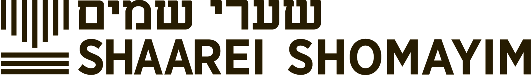 Why the Rambam Celebrated Chanukah and What He Left Out?	Rabbi Sammy Bergman- rabbibergman@shomayim.orgTalmud, Shabbat 21bמַאי חֲנוּכָּה? דְּתָנוּ רַבָּנַן: בְּכ״ה בְּכִסְלֵיו יוֹמֵי דַחֲנוּכָּה תְּמָנְיָא אִינּוּן דְּלָא לְמִסְפַּד בְּהוֹן וּדְלָא לְהִתְעַנּוֹת בְּהוֹן. שֶׁכְּשֶׁנִּכְנְסוּ יְווֹנִים לַהֵיכָל טִמְּאוּ כׇּל הַשְּׁמָנִים שֶׁבַּהֵיכָל. וּכְשֶׁגָּבְרָה מַלְכוּת בֵּית חַשְׁמוֹנַאי וְנִצְּחוּם, בָּדְקוּ וְלֹא מָצְאוּ אֶלָּא פַּךְ אֶחָד שֶׁל שֶׁמֶן שֶׁהָיָה מוּנָּח בְּחוֹתָמוֹ שֶׁל כֹּהֵן גָּדוֹל, וְלֹא הָיָה בּוֹ אֶלָּא לְהַדְלִיק יוֹם אֶחָד. נַעֲשָׂה בּוֹ נֵס וְהִדְלִיקוּ מִמֶּנּוּ שְׁמוֹנָה יָמִים. לְשָׁנָה אַחֶרֶת קְבָעוּם וַעֲשָׂאוּם יָמִים טוֹבִים בְּהַלֵּל וְהוֹדָאָה.What is Hanukkah, and why are lights kindled on Hanukkah? The Gemara answers: The Sages taught in Megillat Ta’anit: On the twenty-fifth of Kislev, the days of Hanukkah are eight. One may not eulogize on them and one may not fast on them. What is the reason? When the Greeks entered the Sanctuary they defiled all the oils that were in the Sanctuary by touching them. And when the Hasmonean monarchy overcame them and emerged victorious over them, they searched and found only one cruse of oil that was placed with the seal of the High Priest, undisturbed by the Greeks. And there was sufficient oil there to light the candelabrum for only one day. A miracle occurred and they lit the candelabrum from it eight days. The next year the Sages instituted those days and made them holidays with recitation of hallel and special thanksgiving in prayer and blessings.Rambam, Mishneh Torah Laws of Megillah and Chanukah Chapter 3 (tr. Rabbi Francis Nataf)בְבַיִת שֵׁנִי כְּשֶׁמַּלְכֵי יָוָן גָּזְרוּ גְּזֵרוֹת עַל יִשְׂרָאֵל וּבִטְּלוּ דָּתָם וְלֹא הֵנִיחוּ אוֹתָם לַעֲסֹק בְּתוֹרָה וּבְמִצְוֹת. וּפָשְׁטוּ יָדָם בְּמָמוֹנָם וּבִבְנוֹתֵיהֶם וְנִכְנְסוּ לַהֵיכָל וּפָרְצוּ בּוֹ פְּרָצוֹת וְטִמְּאוּ הַטָּהֳרוֹת. וְצָר לָהֶם לְיִשְׂרָאֵל מְאֹד מִפְּנֵיהֶם וּלְחָצוּם לַחַץ גָּדוֹל עַד שֶׁרִחֵם עֲלֵיהֶם אֱלֹהֵי אֲבוֹתֵינוּ וְהוֹשִׁיעָם מִיָּדָם וְהִצִּילָם וְגָבְרוּ בְּנֵי חַשְׁמוֹנַאי הַכֹּהֲנִים הַגְּדוֹלִים וַהֲרָגוּם וְהוֹשִׁיעוּ יִשְׂרָאֵל מִיָּדָם וְהֶעֱמִידוּ מֶלֶךְ מִן הַכֹּהֲנִים וְחָזְרָה מַלְכוּת לְיִשְׂרָאֵל יֶתֶר עַל מָאתַיִם שָׁנָה עַד הַחֻרְבָּן הַשֵּׁנִי:During the period of the second Temple, when the Greek kings were in power, they proclaimed decrees against the Jewish people, abrogating their religion and forbidding them to study the Torah or to perform the divine precepts. They laid their hands on their wealth and their daughters; they entered the Temple and broke through it, defiling the things that were pure. The people of Israel were sorely distressed by their enemies, who oppressed them ruthlessly until the God of our fathers took pity, saved and rescued them from the hands of the tyrants. The Hasmonean great priests won victories, defeating the Syrian Greeks and saving Israel from their power. They set up a king from among the priests and Israel's kingdom was restored for a period of more than two centuries, until the destruction of the second Temple.וּכְשֶׁגָּבְרוּ יִשְׂרָאֵל עַל אוֹיְבֵיהֶם וְאִבְּדוּם בְּכ''ה בְּחֹדֶשׁ כִּסְלֵו הָיָה וְנִכְנְסוּ לַהֵיכָל וְלֹא מָצְאוּ שֶׁמֶן טָהוֹר בַּמִּקְדָּשׁ אֶלָּא פַּךְ אֶחָד וְלֹא הָיָה בּוֹ לְהַדְלִיק אֶלָּא יוֹם אֶחָד בִּלְבַד וְהִדְלִיקוּ מִמֶּנּוּ נֵרוֹת הַמַּעֲרָכָה שְׁמוֹנָה יָמִים עַד שֶׁכָּתְשׁוּ זֵיתִים וְהוֹצִיאוּ שֶׁמֶן טָהוֹר:When, on the twenty-fifth of Kislev, the Jews had emerged victorious over their foes and destroyed them, they re-entered the Temple where they found only one jar of pure oil, enough to be lit for only a single day; yet they used it for lighting the required set of lamps for eight days, until they managed to press olives and produce pure oil.וּמִפְּנֵי זֶה הִתְקִינוּ חֲכָמִים שֶׁבְּאוֹתוֹ הַדּוֹר שֶׁיִּהְיוּ שְׁמוֹנַת הַיָּמִים הָאֵלּוּ שֶׁתְּחִלָּתָן כ''ה בְּכִסְלֵו יְמֵי שִׂמְחָה וְהַלֵּל וּמַדְלִיקִין בָּהֶן הַנֵּרוֹת בָּעֶרֶב עַל פִּתְחֵי הַבָּתִּים בְּכָל לַיְלָה וְלַיְלָה מִשְּׁמוֹנַת הַלֵּילוֹת לְהַרְאוֹת וּלְגַלּוֹת הַנֵּס. וְיָמִים אֵלּוּ הֵן הַנִּקְרָאִין חֲנֻכָּה וְהֵן אֲסוּרִין בְּהֶסְפֵּד וְתַעֲנִית כִּימֵי הַפּוּרִים. וְהַדְלָקַת הַנֵּרוֹת בָּהֶן מִצְוָה מִדִּבְרֵי סוֹפְרִים כִּקְרִיאַת הַמְּגִלָּה:Because of this, the sages of that generation ruled that the eight days beginning with the twenty-fifth of Kislev should be observed as days of rejoicing and praising the Lord. Lamps are lit in the evening over the doors of the homes, on each of the eight nights, so as to display the miracle. These days are called Hanukkah, when it is forbidden to lament or to fast, just as it is on the days of Purim. Lighting the lamps during the eight days of Hanukkah is a religious duty imposed by the sages, like the reading of the Megillah on Purim.Ramban on Bereishit 49:10 (Chavel translation)וזה היה עונש החשמונאים, שמלכו בבית שני, כי היו חסידי עליון, ואלמלא הם נשתכחו התורה והמצות מישראל, ואף על פי כן נענשו עונש גדול, כי ארבעת בני חשמונאי הזקן החסידים המולכים זה אחר זה, עם כל גבורתם והצלחתם, נפלו ביד אויביהם בחרב, והגיע העונש בסוף למה שאמרו רז"ל (בבא בתרא ג א): "כל מאן דאמר מבית חשמונאי קאתינא עבדא הוא", שנכרתו כלם בעון הזה. ואף על פי שהיה בזרע שמעון עונש מן הצדוקים, אבל כל זרע מתתיה חשמונאי הצדיק לא עברו אלא בעבור זה שמלכו ולא היו מזרע יהודה ומבית דוד, והסירו השבט והמחוקק לגמרי, והיה עונשם מדה כנגד מדה, שהמשיל הקדוש ברוך הוא עליהם את עבדיהם והם הכריתום.This was also the reason for the punishment of the Hasmoneans, who reigned during the Second Temple. They were saints of the Most High, without whom the learning of Torah and the observance of Commandments would have been forgotten in Israel, and despite this, they suffered such great punishment. The four sons142Judah the Maccabee, Elazar, Jonathan and Shimon, were all slain by the sword. of the old Hasmonean Matithyahu, saintly men who ruled one after another, in spite of all their prowess and success, fell by the sword of their enemies. And ultimately the punishment reached the stage where our Rabbis, of blessed memory, said:143Baba Bathra 3b. “He who says, ‘I come from the house of the Hasmoneans,’ is a slave,” as they were all destroyed on account of this sin. Now although among the children of Shimon, there was cause for punishment on account of the Sadducees, all the children of the righteous Matithyahu the Hasmonean were deposed for this only: they ruled even though they were not of the seed of Judah and of the house of David, and thus they completely removed “the sceptre” and “the lawgiver” from Judah. And their punishment was measure for measure, as the Holy One, blessed be He, caused their slaves. to rule over them, and it is they who destroyed them.Rambam, Mishneh Torah, Wars of Kings and Wars Chapter 11אַל יַעֲלֶה עַל דַּעְתְּךָ שֶׁהַמֶּלֶךְ הַמָּשִׁיחַ צָרִיךְ לַעֲשׂוֹת אוֹתוֹת וּמוֹפְתִים וּמְחַדֵּשׁ דְּבָרִים בָּעוֹלָם אוֹ מְחַיֶּה מֵתִים וְכַיּוֹצֵא בִּדְבָרִים אֵלּוּ [ב.] אֵין הַדָּבָר כָּךְ. שֶׁהֲרֵי רַבִּי עֲקִיבָא חָכָם גָּדוֹל מֵחַכְמֵי מִשְׁנָה הָיָה. וְהוּא הָיָה נוֹשֵׂא כֵּלָיו שֶׁל בֶּן כּוֹזִיבָא הַמֶּלֶךְ. וְהוּא הָיָה אוֹמֵר עָלָיו שֶׁהוּא הַמֶּלֶךְ הַמָּשִׁיחַ. וְדִמָּה הוּא וְכָל חַכְמֵי דּוֹרוֹ שֶׁהוּא הַמֶּלֶךְ הַמָּשִׁיחַ. עַד שֶׁנֶּהֱרַג בַּעֲוֹנוֹת. כֵּיוָן שֶׁנֶּהֱרַג נוֹדַע לָהֶם שֶׁאֵינוֹ. וְלֹא שָׁאֲלוּ מִמֶּנּוּ חֲכָמִים לֹא אוֹת וְלֹא מוֹפֵת. וְעִקַּר הַדְּבָרִים כָּכָה הֵן. שֶׁהַתּוֹרָה הַזֹּאת חֻקֶּיהָ וּמִשְׁפָּטֶיהָ לְעוֹלָם וּלְעוֹלְמֵי עוֹלָמִים. וְאֵין מוֹסִיפִין עֲלֵיהֶן וְלֹא גּוֹרְעִין מֵהֶן:It should not occur to you that the King Messiah must bring wondrous signs or perform marvels or invent new things or revive the dead or anything like what the fools say. It is not so. For Rabbi Akiva, one of the wisest of the Sages of the Mishna, was King Ben Coziba’s arms-bearer and said that he was the King Messiah. He and all the Sages of his generation thought that he was the King Messiah, until he was killed because of his sins. Since he was killed, they then understood that he was not the one. The Sages never asked of him neither a sign nor a wonder. So, the essence of the matter is like this: The Laws and the Statutes of the Torah never change. We may not add to them nor detract from them. Anyone who adds to or subtracts from them or reveals some new dimension to the Torah or understands the Commandments differently than their lain meaning is, for sure, an evil person and an Apikoris.וְאִם יַעֲמֹד מֶלֶךְ מִבֵּית דָּוִד הוֹגֶה בַּתּוֹרָה וְעוֹסֵק בְּמִצְוֹת כְּדָוִד אָבִיו. כְּפִי תּוֹרָה שֶׁבִּכְתָב וְשֶׁבְּעַל פֶּה. וְיָכֹף כָּל יִשְׂרָאֵל לֵילֵךְ בָּהּ וּלְחַזֵּק בִּדְקָהּ. וְיִלָּחֵם מִלְחֲמוֹת ה'. הֲרֵי זֶה בְּחֶזְקַת שֶׁהוּא מָשִׁיחַ. (אִם עָשָׂה וְהִצְלִיחַ וּבָנָה מִקְדָּשׁ בִּמְקוֹמוֹ וְקִבֵּץ נִדְחֵי יִשְׂרָאֵל הֲרֵי זֶה מָשִׁיחַ בְּוַדַּאי. וִיתַקֵּן אֶת הָעוֹלָם כֻּלּוֹ לַעֲבֹד אֶת ה' בְּיַחַד שֶׁנֶּאֱמַר כִּי אָז אֶהְפֹּךְ אֶל עַמִּים שָׂפָה בְרוּרָה לִקְרֹא כֻלָּם בְּשֵׁם ה' וּלְעָבְדוֹ שְׁכֶם אֶחָד):Now, if a king should arise from the House of David who is versed in Torah and engages in Commandments, as did David his forefather, in accordance with both the Written and the Oral Torahs, and he enjoins all of Israel to follow in its ways and encourages them to repair its breaches, and he fights the Wars of G-d128, then he may be presumed to be the Messiah. If he succeeds in his efforts and defeats the enemies around and builds the Sanctuary in its proper place and gathers the dispersed of Israel, he is definitely the Messiah.Rabbi Yehuda Loew (Maharal, 16th Century Prague), Ner Mitzvah Section 2והתבאר כי מלכות יון הוא מוכן להתנגד לישראל במה שיש להם תורה ומצות אלקיות. כי אל מלכות זו שייך לה החכמה שהיא שכל האדם בלבד, לא השכל האלקי הנבדל, אשר היא התורה האלקית, שהיא השכל הנבדל האלקי לגמרי. וכן אל בית המקדש, שיש לו מעלה אלקית קדושה, הם מתנגדים ביותר לה, המלכות הזאת. כי התורה ובית המקדש הם שתי מדרגות זו על זו, כמו שאמרו בכל מקום שנים אלו יחד (אבות פ"ה מ"כ); 'יהי רצון מלפניך ה' אלקינו שיבנה בית המקדש במהרה בימינו*, ותן חלקינו בתורתך', כמו שהוא מבואר במקום אחר. ולכך היו מתנגדים אל המצות התורה ולבית המקדש בפרט.